COUR SUPRÊME DU CANADAEntre :	Mark WhyteAppelantetSa Majesté la ReineIntiméeTraduction française officielleCoram : Les juges Deschamps, Fish, Abella, Rothstein et CromwellR. c. Whyte, 2011 CSC 49, [2011] 3 R.C.S. 364Mark Whyte	Appelantc.Sa Majesté la Reine	IntiméeRépertorié : R. c. Whyte2011 CSC 49No du greffe : 33965.2011: 20 octobre.Présents : Les juges Deschamps, Fish, Abella, Rothstein et Cromwell.en appel de la cour d’appel de l’ontario	Droit constitutionnel — Charte des droits — Réparation — Exclusion d’éléments de preuve — Articles 8 et 9 de la Charte canadienne des droits et libertés non violés par la conduite des policiers — Éléments de preuve obtenus à la suite d’une arrestation et d’une fouille exclus à tort au procès.	POURVOI contre un arrêt de la Cour d’appel de l’Ontario (les juges Rosenberg, Cronk et Epstein), 2011 ONCA 24, 272 O.A.C. 317, 266 C.C.C. (3d) 5, 225 C.R.R. (2d) 223, [2011] O.J. No. 126 (QL), 2011 CarswellOnt 124, qui a annulé l’acquittement prononcé par le juge Ricchetti, 2010 ONSC 979, 214 C.R.R. (2d) 71, [2010] O.J. No. 1295 (QL), 2010 CarswellOnt 1917, et consigné un verdict de culpabilité. Pourvoi rejeté.	Reid Rusonik et Nathan Gorham, pour l’appelant.	Jennifer M. Woollcombe, pour l’intimée.	Version française du jugement de la Cour rendu oralement parLa juge Deschamps — Nous sommes d’avis que la Cour d’appel n’a pas commis d’erreur en concluant que, comme question de droit,		[traduction] [p]uisque la police avait des motifs, subjectifs et objectifs, raisonnables de croire que les occupants du véhicule étaient en possession d’armes à feu prohibées, leur arrestation et la fouille accessoire à cette dernière étaient légales.  Les droits des intimés protégés par les art. 8 et 9 de la Charte n’ont pas été violés et les éléments de preuve n’auraient pas dû être exclus.(2011 ONCA 24, 266 C.C.C. (3d) 5, par. 32)L’appel est donc rejeté.	Jugement en conséquence.	Procureurs de l’appelant : Rusonik, O’Connor, Robbins, Ross, Gorham & Angelini, Toronto.	Procureur de l’intimée : Procureur général de l’Ontario, Toronto. Référence :  R. c. Whyte, 2011 CSC 49, [2011] 3 R.C.S. 364Date : 20111020Dossier : 33965Motifs de jugement :(par. 1 à 2)La juge Deschamps (avec l’accord des juges Fish, Abella, Rothstein et Cromwell)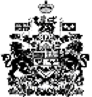 